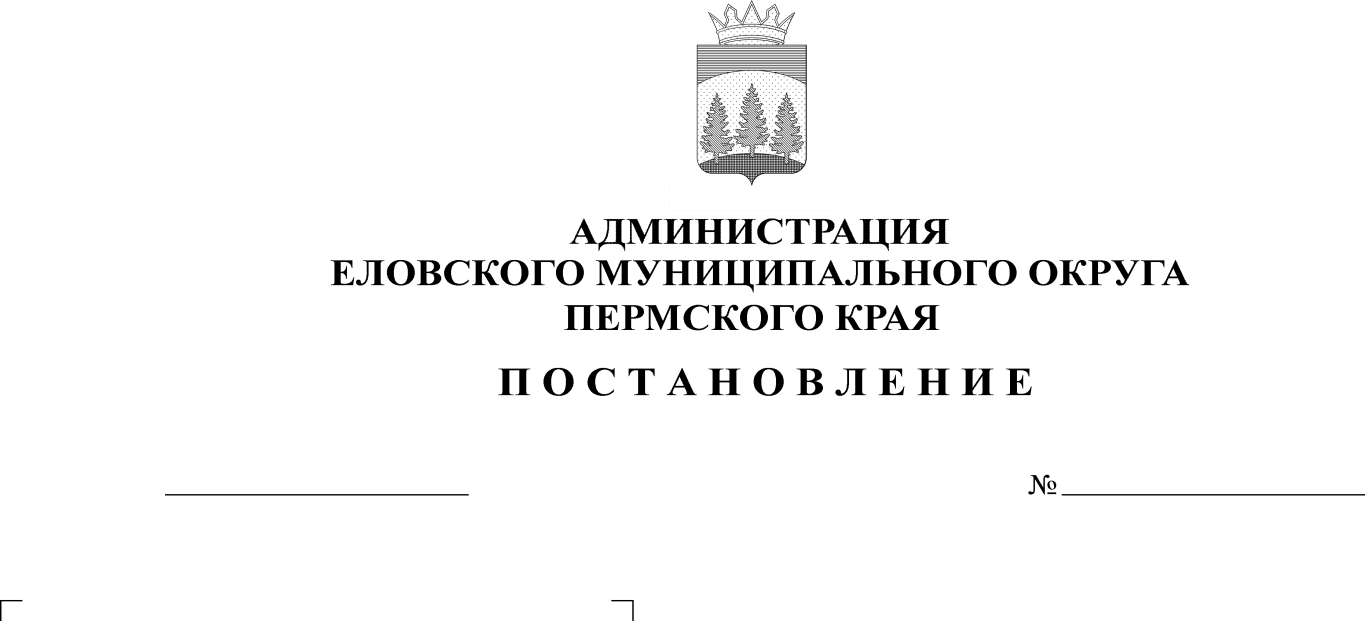 В целях актуализации нормативных правовых актов Администрации Еловского муниципального округа Пермского края в соответствие с действующим законодательствомАдминистрация Еловского муниципального округа Пермского края ПОСТАНОВЛЯЕТ:Внести в Административный регламент предоставления муниципальной услуги «Перевод жилого помещения в нежилое или нежилого помещения в жилое помещение», утвержденный постановлением Администрации Еловского муниципального округа Пермского края от 27 декабря 2021 г. № 655-п следующие изменения:Пункт 1.3 изложить в следующей редакции: «1.3. Требования к порядку информирования о предоставлении муниципальной услуги1.3.1. Информация по вопросам предоставления муниципальной услуги и услуг, которые являются необходимыми и обязательными для предоставления муниципальной услуги, предоставляется:на информационных стендах в здании Администрации Еловского муниципального округа Пермского края по адресу: Пермский край, с. Елово, ул. Ленина, д. 32.на официальном сайте в информационно-телекоммуникационной сети «Интернет» Еловского муниципального округа Пермского края https://елово-округ.рф/ (далее соответственно – официальный сайт ОМСУ, сеть «Интернет»);на Едином портале государственных и муниципальных услуг (функций) http://www.gosuslugi.ru/ (далее – Единый портал);на официальном сайте Пермского края в сети «Интернет» «Услуги 
и сервисы Пермского края» https://uslugi.permkrai.ru/ (далее – официальный сайт);с использованием средств телефонной связи;при личном обращении в Администрацию Еловского муниципального округа Пермского края;в государственном бюджетном учреждении Пермского края «Пермский краевой многофункциональный центр предоставления государственных
и муниципальных услуг» (далее – МФЦ);1.3.2. Администрации Еловского муниципального округа Пермского края обеспечивает размещение (актуализацию) на официальном сайте ОМСУ, Едином портале следующей информации:место нахождение и график работы Администрации Еловского муниципального округа Пермского края, организаций, обращение в которые необходимо для получения муниципальной услуги, МФЦ;справочные телефоны Администрации Еловского муниципального округа Пермского края,  организаций, участвующих в предоставлении муниципальной услуги, МФЦ;адреса электронной почты и (или) формы обратной связи Администрации Еловского муниципального округа Пермского края, МФЦ в информационно-телекоммуникационной сети «Интернет».1.3.3. Сведения о ходе предоставления муниципальной услуги и услуг, которые являются необходимыми и обязательными для предоставления муниципальной услуги, предоставляются:на официальном сайте;на Едином портале;с использованием средств телефонной связи;при личном обращении в Администрацию Еловского муниципального округа Пермского края.Информирование о ходе предоставления муниципальной услуги и услуг, которые являются необходимыми и обязательными для предоставления муниципальной услуги осуществляется специалистами Администрации Еловского муниципального округа Пермского края, МФЦ:при личном контакте с заявителями, посредством телефонной связи - немедленно;в письменной форме по почтовому адресу или по адресу электронной почты, указанному в запросе, - в течение 2  рабочих дней со дня регистрации запроса о ходе предоставления услуги.»;пункт 2.2.1 изложить в следующей редакции:«2.2.1. Органом, уполномоченным на предоставление муниципальной услуги, является Администрация Еловского муниципального округа Пермского края (далее – орган, предоставляющий услугу).»;из пункта 2.5.1 исключить слова:«Положением о Комитете имущественных отношений и градостроительства администрации Еловского муниципального округа Пермского края, утвержденным Думой Еловского муниципального округа Пермского края от 15 декабря 2020 г. № 61;»;1.4. пункт 2.5.2 изложить в следующей редакции:«2.5.2. Перечень нормативных правовых актов, регулирующих отношения, возникающие в связи с предоставлением услуги, размещен:на официальном сайте ОМСУ https://елово-округ.рф/;на Едином портале http://www.gosuslugi.ru/;на официальном сайте https://uslugi.permkrai.ru/».2. Настоящее постановление обнародовать на официальном сайте газеты «Искра Прикамья» и официальном сайте Еловского муниципального округа Пермского края.3. Постановление вступает в силу со дня его официального обнародования.Глава муниципального округа – глава администрации Еловскогомуниципального округа Пермского края			                         А.А. Чечкин